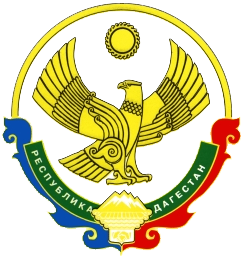 СОБРАНИЕ ДЕПУТАТОВ МУНИЦИПАЛЬНОГО ОБРАЗОВАНИЯ  «БЕЖТИНСКИЙ УЧАСТОК»368410, Республика Дагестан, Цунтинский район, с. Бежтат.:(872 2)55-23-01, 55-23-02, ф. 55-23-05,bezhta-mo@mail.ru,  admin@bezhta.ruРЕШЕНИЕот «26 » июля     2022г.               с. Бежта                                                     №03Об отмене решения № 10 от 25 июля 2022 года группы депутатов Собрания депутатов МО «Бежтинский участок».25.07.2022 года группа депутатов Собрания депутатов МО «Бежтинский участок» за подписью депутата Джабуева С.С. издала решение о возложении исполнения обязанностей главы МО «Бежтинский участок» на Амилова Ш.М.Решение группы депутатов является незаконным, поскольку подписано неуполномоченным лицом наделенным полномочием председателя Собрания депутатов МО «Бежтинский участок» и противоречит ФЗ 131 «Об общих принципах организации местного самоуправления» и Уставу МО «Бежтинский участок».Джабуев С.С. не является избранным председателем Собрания депутатов МО «Бежтинский участок».Решением Собрания депутатов МО «Бежтинский участок» от 25 января 2021 года №01 председателем Собрания депутатов МО «Бежтинский участок» избран Магомедов Али Пахрудинович.При избрании председателем на сессии принимали участие законные делегированные депутаты Собрания депутатов МО «Бежтинский участок» в количестве 9 депутатов из 15 установленных Уставом МО «Бежтинский участок», решение которых подтверждено судебными актами.По вопросу законности делегирования депутатов от МО «сельсовет Гунзибский» состоялись судебные разбирательства.Вступившими в законную силу судебными актами, а именно решением Тляратинского районного суда РД от 22.04.2021 года, апелляционным определением ВС РД от 14.04.2022 года, кассационным определением от 23 марта 2022 года подтверждена законность делегирования депутатов МО «сельсовет Гунзибский» Магомедова Ш.А., Джамалудинова З.С., Алиеа Д.М. Джабуев С.С. нагло игнорирует и не исполняет решения суда, ставя судебные акты под сомнение и тем самым создает хаос местной власти, что приводит к дестабилизации общественно–политической обстановки на территории МО «Бежтинский участок».В соответствии со статей 16 Кодекса административного судопроизводства Российской Федерации от 08.03.2015 №21-ФЗ (ред. от 11.06.2022) (с изм. И доп. Вступ. В силу с 20.06.2022), вступившие в  законную силу судебные акты по административным делам являются обязательными для органов государственной власти, иных государственных органов, органов местного самоуправления, должностных лиц, государственных и муниципальных служащих, граждан и подлежат исполнению на всей территории Российской Федерации. С учетом указанных обстоятельств Джабуев С.С. в отсутствии уполномоченных и законных делегированных депутатов от МО «сельсовет Гунзибский» 3 депутата без кворума систематически собирает 5 депутатов из 15 человек и издает с превышением полномочий преступные документы от имени Собрания депутатов МО «Бежтинский участок».В подтверждение тому, что Джабуев С.С. не является избранным председателем Собрания депутатов МО «Бежтинский участок» служит судебное дело. Так, не согласившись с решением Собрания депутатов МО «Бежтинский участок» от 25 января 20221 года об избрании председателем Собрания депутатов МО «Бежтинский участок» Магомедова Али Пахрудиновича, Джабуев С.С., вместе с другими депутатами Собрания депутатов МО «Бежтинский участок» обратился с административным иском в Тляратинский районный суд РД. По спору об избрании председателя Собрания депутатов МО «Бежтинский участок» Магомедова А.П., не окончено судебное разбирательство и не имеется вступившее в силу судебное решение. Не дожидаясь окончания судебного спора по делу об избрании председателя Собрания депутатов МО «Бежтинский участок», называя себя председателем (самозванец) Джабуев С.С., с превышением своих полномочий издал решение Собрания депутатов МО «Бежтинский участок» о возложении обязанностей и.о. главы МО «Бежтинский участок» на Амилова Ш.М., что противоречит статьям 36, 48 ФЗ 131, части 2 статьи 21 Устава МО «Бежтинский участок».С учетом изложенного  Собрание депутатов МО «Бежтинский участок» в правомочном составе выносит :Р Е Ш Е Н И Е:Отменить решение группы депутатов Собрания депутатов МО «Бежтинский участок»  от 25.07.2022 года за №10 « О прекращении полномочий исполнения обязанностей главы МО «Бежтинский участок» Хайбулаева Г.А. и возложении исполнения обязанностей главы МО «Бежтинский участок» на Амилова Ш.М. с момента его принятия.Председатель Собрания депутатов МО «Бежтинский участок»                                                   А.П. Магомедов 